21 апреля 2021г.  состоялась встреча главы Аграмаковского сельского поселения с учащимися Аграмаковской основной общеобразовательной школы, тема «Глава сельского поселения: вчера, сегодня, завтра… Диалог с властью», приуроченная ко Дню местного самоуправления.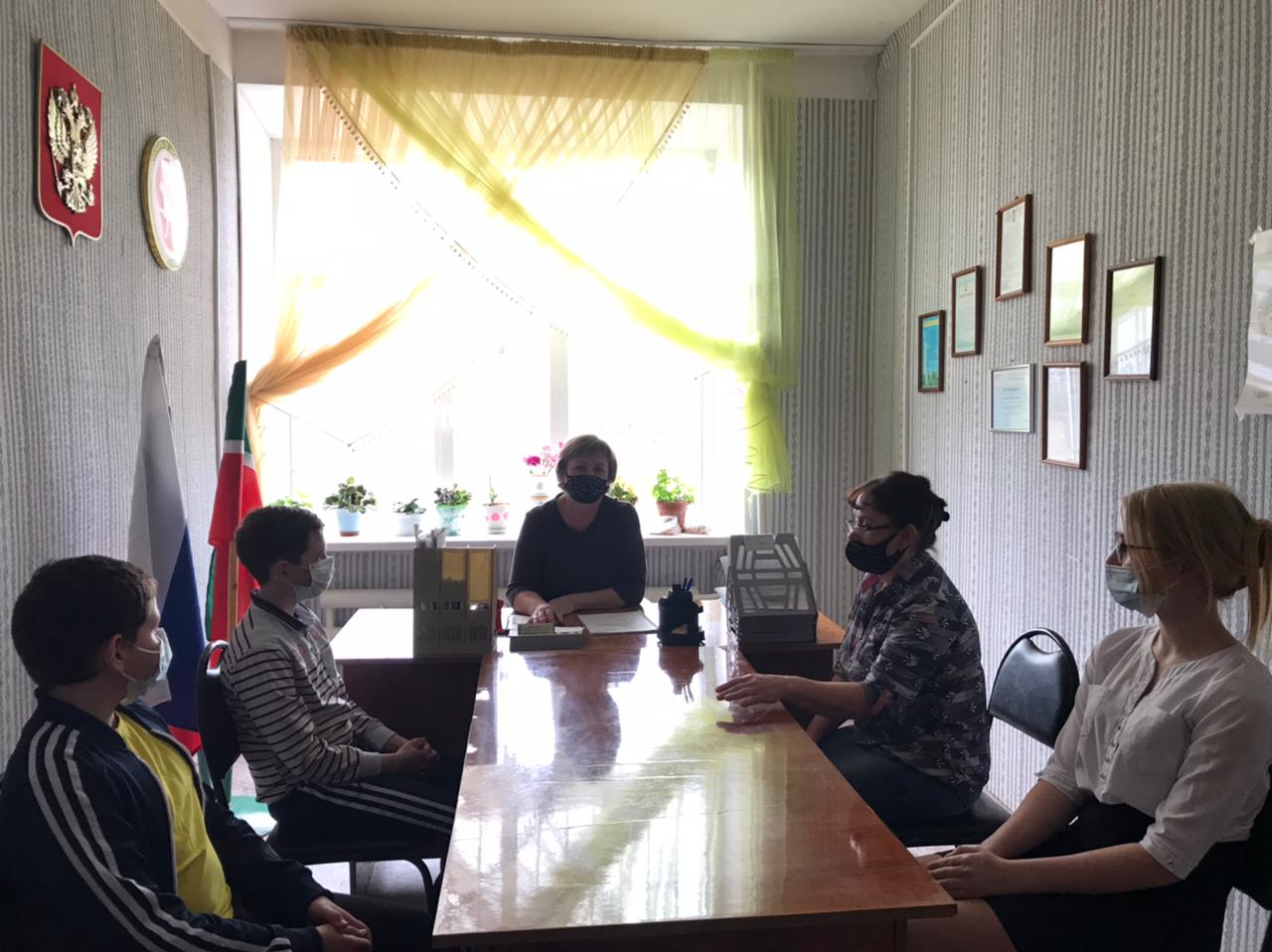 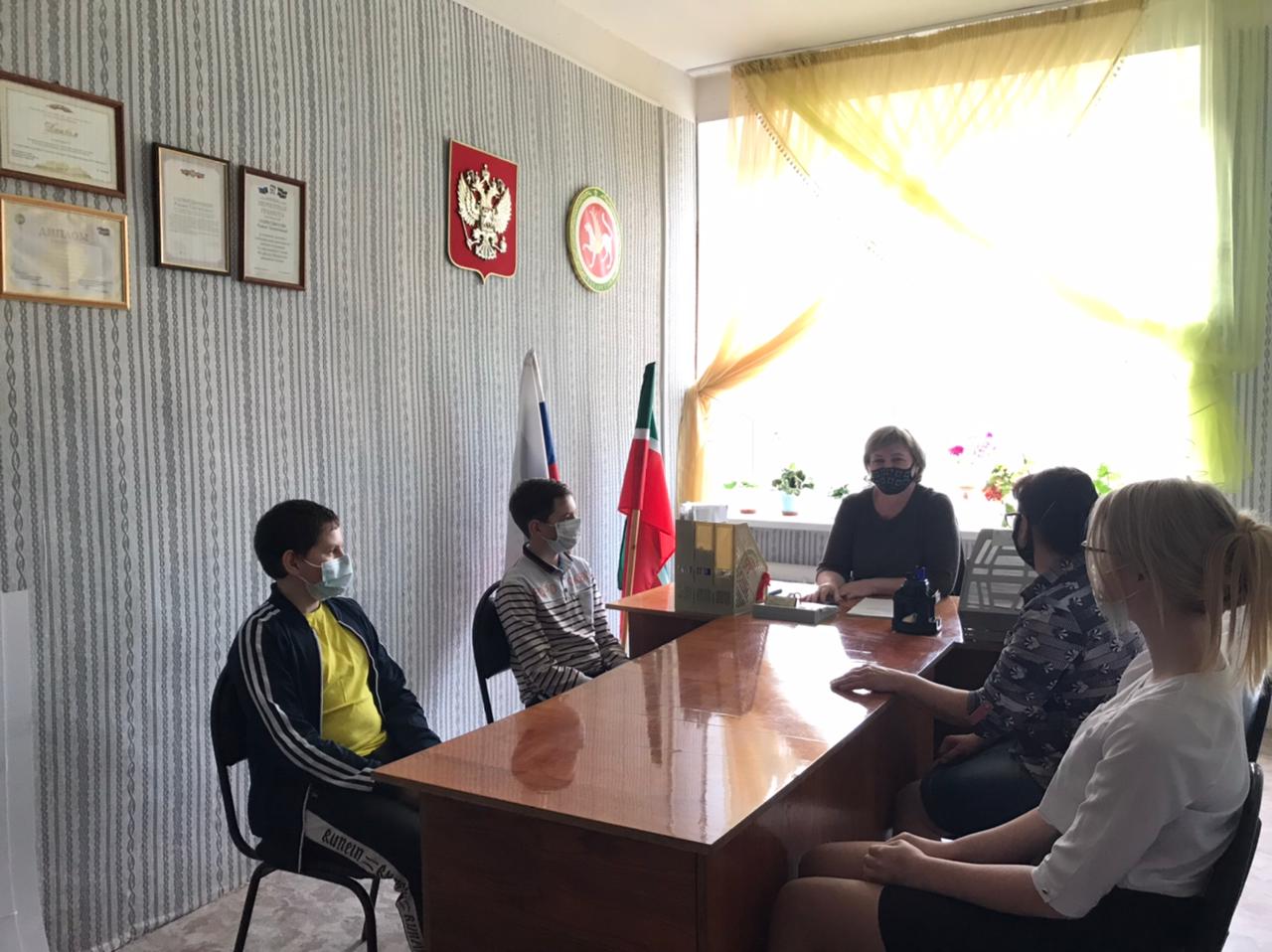 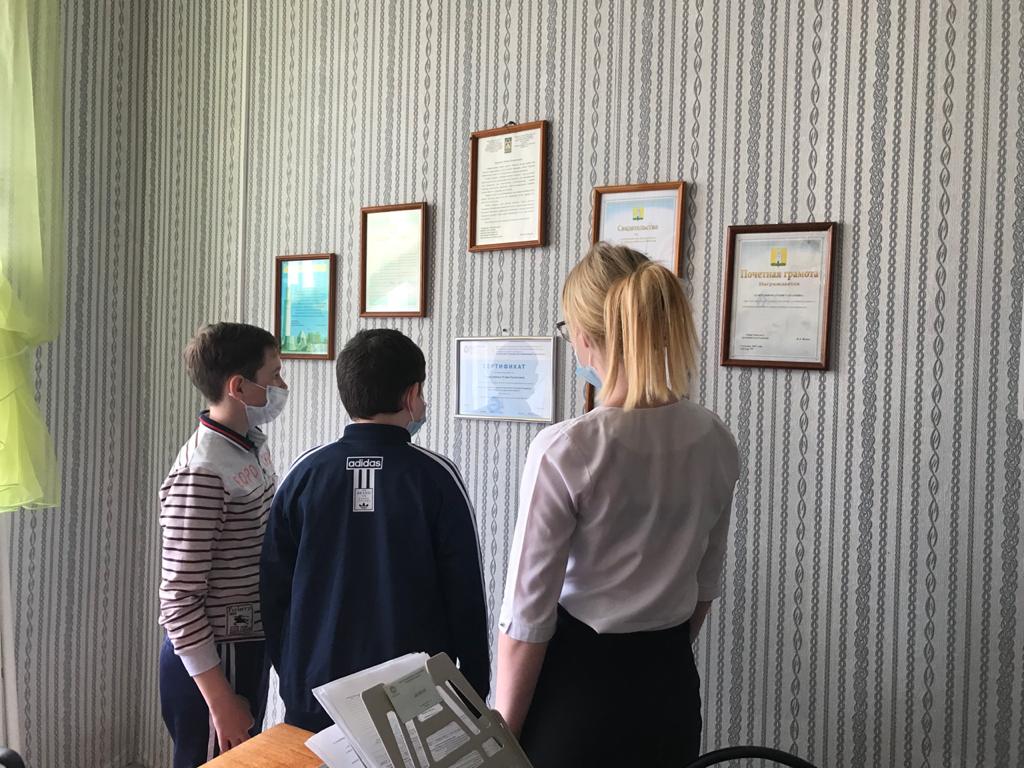 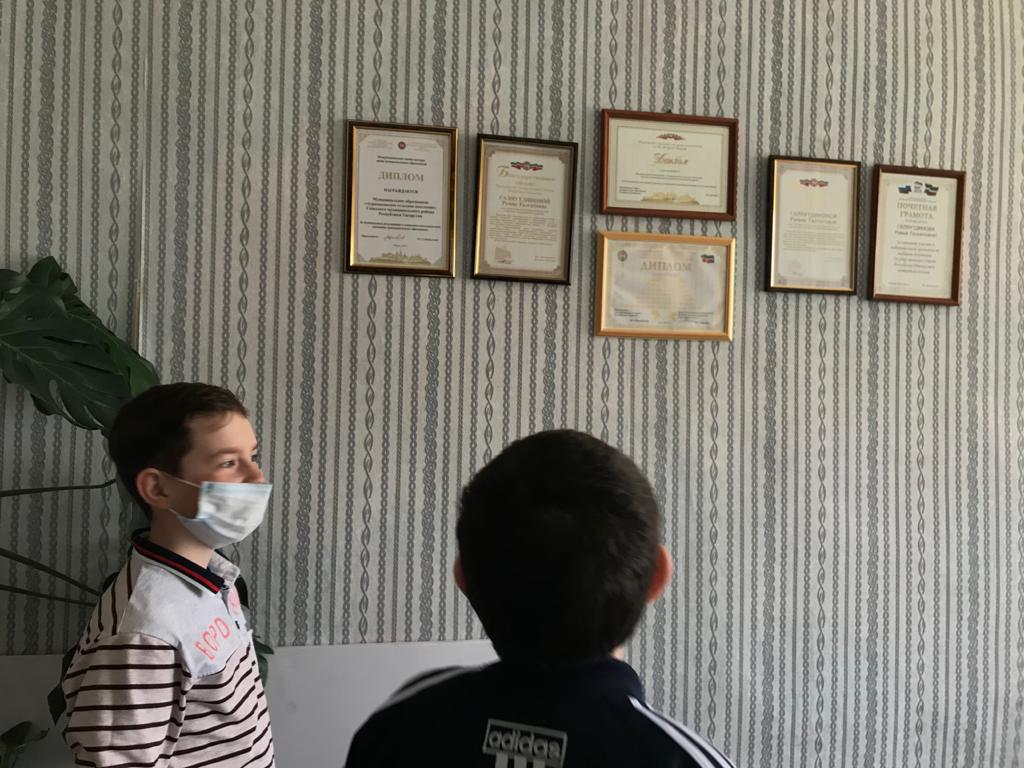 